Реквізити навчальної дисципліниПрограма навчальної дисципліниОпис навчальної дисципліни, її мета, предмет вивчання та результати навчання	Дисципліна “PR-менеджмент та корпоративні медіа” зорієнтована на вивчення концепції PR як одного з важливих елементів сучасного соціального механізму, що органічно впливає на ефективність соціально-політичної та комерційної діяльності; розкриття ролі та місця PR в організації діяльності підприємства на основних етапах становлення його діяльності; формування ефективної системи управління з урахуванням впливу комплексу функцій PR; вибір оптимальних форм практичного використання інструментів PR, презентацій, круглих столів, прес-конференцій тощо; розвиток організаційних форм управління PR на сучасному ринку послуг; формування механізму стратегічного й оперативного планування розвитку підприємства з урахуванням PR.Мета курсу - надання студентам теоретичних знань та практичних навичок в сфері PR-менеджменту. Викладення курсу зорієнтоване на формування у студентів таких компетентностей:ЗК 6 -  Здатність генерувати нові ідеї (креативність)СК 5 - Здатність створювати та організовувати ефективні комунікації в процесі управлінняСК 15 - Здатність обґрунтовувати антикризові програми, забезпечувати ефективну реалізацію змін, розробляти проєкти організаційно-економічного розвитку для формування стратегічних конкурентних переваг в умовах дефіциту фінансових ресурсівЗавдання курсу реалізуються через досягнення наступних програмних результатів навчання:ПРН-1 – Критично осмислювати, вибирати та використовувати необхідний науковий, методичний і аналітичний інструментарій для управління в непередбачуваних умовахПРН-2- Ідентифікувати проблеми в організації та обґрунтовувати методи їх вирішенняПРН-7- Організовувати та здійснювати ефективні комунікації всередині колективу, з представниками різних професійних груп та в міжнародному контекстіПРН-10 - Демонструвати лідерські навички та вміння працювати у команді, взаємодіяти з людьми, впливати на їх поведінку для вирішення професійних задачПререквізити та постреквізити дисципліни (місце в структурно-логічній схемі навчання за відповідною освітньою програмою)Навчальна дисципліна має міждисциплінарний характер та інтегрує знання з іншими дисциплінами. За структурно-логічною схемою програми підготовки фахівця навчальна дисципліна тісно пов’язана з іншими дисциплінами: «Інноваційний менеджмент», «Економіка та фінанси підприємства», «Проектний менеджмент».Зміст навчальної дисципліниТема 1. PR-менеджмент як наука про зв’язки з громадськістю Сутність PR-менеджменту: як науки налагодження зв’язків між організацією та громадськістю; як особливий вид управління (громадською думкою, інформаційними потоками й комунікацією); як спеціально організоване спілкування; як мистецтво запобігання та регулювання конфліктів та ін. Історичні моделі PR: прес-посередницька модель; модель, підпорядкована інформуванню громадськості; двостороння асиметрична модель; двостороння симетрична модель. Відмінність PR від прес-посередництва, промоушну, пабліситі, іміджмейкінгу, маркетингу, реклами, мерчендайзингу).	Тема 2. Психологічні основи PR-менеджменту	Психологічні аспекти формування позитивного ставлення до організації. Вимоги до психологічного профілю фахівців PR. Вимоги до комунікативної компетентності фахівців PR. Категорія інтересу: психологічні аспекти формування у громадськості інтересу до організації, її політики, продукції, тощо. Категорія взаєморозуміння: психологічні аспекти досягнення взаєморозуміння. Категорія конфлікту: вимоги до компетентності фахівців PR у галузі конфліктології. Суть та попередження виникнення конфлікту.Тема 3. PR-менеджмент у функціональній структурі організації. Корпоративне медіа та його місце в структурі підприємства. Складові роботи PR: розробка стратегії публічного аспекту діяльності організації; реалізація розробленої стратегії. Статус та функції співробітника в організації. Вимоги до фахівця. Переваги і недоліки наявності відділу PR в організації. Випадки необхідності у здійсненні PR діяльності консультативною фірмою. Способи співпраці організації з консультативною фірмою. Переваги та недоліки використання організацією послуг консультативної фірми.Тема 4. Громадськість і громадська думка у PR-менеджменті.Поняття громадськості та типологія громадськості. Прихильники, опоненти, байдужі. «Мережа типології споживачів» (VALS2). Визначення цільових та пріоритетних груп громадськості. Підходи до визначення цільових груп організацій: географічний, демографічний, психографічний, з урахуванням прихованої влади, з урахуванням офіційного статусу, з урахуванням репутації, з урахуванням членства. Пріоритетні групи громадськості. Індекс пріоритетності значущості груп громадськості для організації. Сутність громадської думки. Ознаки громадської думки: спрямованість, інтенсивність, стабільність, інформаційна насиченість, соціальна підтримка. Громадська думка та установка. Правила впливу з метою зміни установки у людей. Основні закони (принципи) формування громадської думки. Способи та прийоми впливу на громадську думку.Тема 5. Корпоративні медіа та їх вплив на громадськість. Поняття, функції, типологія корпоративних медіа. Історична ретроспектива виникнення і розвитку корпоративних медіа. Сучасний стан та тенденції розвитку корпоративних медіа в Україні і світі. Корпоративна культура і корпоративні медіа.Тема 6. Комунікація та вплив на громадськість. Робота із засобами масової інформації. Елементи комунікації. Комунікація в корпоративних медіа. Складання повідомлення. Принципи ефективної комунікації. Основні інструменти пабліситі: прес-реліз, прес-кіт.Тема 7. PR та позитивний імідж організації. Корпоративні медіа як інструмент формування іміджу організації.Основні характеристики іміджу як психічного образу. Типологія іміджу. Імідж організацій: базові структурні моделі. Чинники формування позитивного іміджу організації. Психологічні рекомендації з формування позитивного іміджу організації. Імідж в сучасних комунікаційних потоках; проблема іміджу в різних сферах соціального житті; складові іміджу; символізація поведінки лідера організації; типологія іміджу; технології побудови іміджу засобами PR. Корпоративні медіа як інструмент формування іміджу організації.Тема 8. PR-менеджмент у кризових ситуаціях. Суть та типологія криз. Управління кризою, складові. Ознаки кризи. Типові помилки організацій в умовах кризи. Кроки організації щодо виходу з кризи. Комунікація в кризових ситуаціях. Особливості поведінки людини у кризовій ситуації; управління проблемами з метою запобігання кризовим ситуаціям; інформування про ризик; управління в умовах кризи; комунікація у кризових ситуаціях; фактори успіху; боротьба з чутками.Навчальні матеріали та ресурсиБазова література1. Олтаржевський Д. О. Основи та методи діяльності сучасних корпоративних медіа : [монографія] / Д. О. Олтаржевський ; Київ. нац. ун-т ім. Т. Шевченка. К. : Центр віл. преси, 2013.  308 c.2. Олтаржевський Д. Корпоративні медіа як новітній різновид ЗМІ / Д. Олтаржевський // Вісник Київського національного університету імені Тараса Шевченка. – 2014. – Вип. 21. – С. 28–29.3. Білоус В.С. Зв’язки з громадськістю (паблік рилейшнз) в економічній діяльності: навчальний посібник. Київ: КНЕУ, 2005. 275 с.4. Зацерківна М.О. Вивчення зв’язків із громадськістю як виду діяльності та функції управління: методологічний аспект. Вісник ХДАК. Випуск 52. 2018. С.160-168. URL: http://nbuv.gov.ua/UJRN/haksk_ 2018_52_17 (дата звернення: 25.04.2021). 5. Зубарєва М.А. Прикладні антикризові PR-технології: навч. посіб. Острог: Видавництво Національного університету «Острозька академія», 2014. 162 с.Допоміжна література1. Курбан О.В. PR у маркетингових комунікаціях: навчальний посібник. Київ: Кондор, 2016. 246 с. 27. Мойсеєв В.А. Паблік рілейшнз: навч. посіб. Київ: Академвидав, 2007. 224 с. 28. 2. Основи реклами та зв’язків з громадськістю: підручник / за заг.ред. В. Ф. Іванова, В.В. Різуна. Київ: Видавничо-поліграфічний центр «Київський університет», 2011. 431 с.3. Почепцов Г. Г. Паблік рилейшнз: навчальний посібник. 2-е вид., випр. и доп. Київ: Знання, 2004. 376 с.4. Примак Т.О. PR для менеджерів і маркетологів: навчальний посібник. Київ: Центр учбової літератури, 2013. 202 с5. Королько В.Г., Некрасова О.В. Зв’язки з громадськістю. Наукові основи, методика, практика. Підручник. Київ: Києво-Могилянська академія. 2009. 832 с.6. Кузнецова О.Д. Засоби масової комунікації: посібник. Львів: ПАІС, 2005. 200 с.7. Пізнюк Л.В. Паблік рилейшнз: навчальний посібник для дистанційного навчання. Київ: Університет «Україна», 2005. 239 с. 8. Поплавський М.М. Азбука паблік рилейшнз: навч. посіб. для студ. вищ. навч. закл. 2 вид., доп. і перероб. Київ: Дельта, 2007. 288 с.9. Колодка А.В. Комплексна схема управління іміджем підприємства на етапах його життєвого циклу. Маркетинг і менеджмент інновацій. 2016. №1. С. 131-141.10. Зубарєва М.А. Прикладні антикризові PR-технології: навч. посіб. Острог: Видавництво Національного університету «Острозька академія», 2014. 162 с. 16. Історія зв’я11. Вежель Л.М. Основи зв'язків із громадськістю навчальний посібник Київ: ВПЦ «Київський університет», 2011. 123 с.Навчальний контентМетодика опанування навчальної дисципліни (освітнього компонента)Методи навчання і форми оцінюванняВикладання та опановування освітньої компоненти ґрунтується на ряді методів навчання: основні методи навчання: лекції проблемного характеру, практичні заняття, консультації, написання модульної контрольної роботи, робота з навчально-методичною літературою і інформаційними ресурсами; загальні методи навчання: проблемного викладу, інформаційно-рецептивний, проблемно-пошуковий, евристичний;спеціальні методи навчання: кейс метод, робота в малих групах, методи вирішення творчих завдань, презентації, дискусія.Засвоєння освітньої компоненти передбачає відповідні методи навчання та оцінювання, які забезпечать досягнення  програмних результатів навчання.Відповідність програмних результатів, методів навчання і форм оцінюванняТематика та структурно-логічна побудова курсуНавчальним планом передбачено проведення 18 годин лекційних та 18 годин практичних занять, модульний контроль та залікМетодика вивчення кредитного модуля ґрунтується на поєднанні послідовності вивчення лекційного матеріалу, опрацювання завдань самостійної роботи студентів з використанням основного і додаткового матеріалу інформаційних джерел. В процесі викладання кредитного модуля застосовуються нові технології навчання, зокрема мультимедійні електронні засоби (презентації). При викладанні кредитного модуля "PR-менеджмент " для активізації навчального процесу рекомендується використовувати лекції на дискусійні теми, а для активізації роботи студентів використовуються наступні методики: практичні заняття-дискусії, вирішення задач, тренінги, рольові ігри, роботи в малих групах, тести, відкриті обговорення, а також презентації студентів.Навчальні заняття з дисципліни «PR-менеджмент» проводяться у формі лекційних та практичних занять. Також можливе винесення окремих питань (завдань) на самостійне опрацювання. На лекціях викладач акцентує увагу студентів на ключових питаннях, може відтворювати матеріал у вигляді кейсів. Лекції можуть проходити у формі діалогу, коли викладач задає зустрічні запитання аудиторії щодо навчального матеріалу, може попросити дати оперативну відповідь на поточне запитання або матеріал попередніх тем. Метою практичних занять є поглиблення знань, які студенти отримують на лекціях, навичок працювати з чинними нормативно-правовими актами та спеціальною літературою при вирішенні ситуаційних вправ індивідуально або малими групами; формування умінь аргументовано доводити власну точку зору з посиланням на чинні нормативно-правові акти. Лекції, практичні заняття, диспут, презентація, опитування та есе з обов’язковим використанням інформаційно-комунікативних технологій при підготовці до занять. Під час лекційних занять - використання методів «мозковий штурм», групова робота та навчальні дебати для покращення результативності і засвоєння матеріалу. Під час практичних занять – диспут, презентації та обговорення вирішення ситуаційних задач.Рівень оволодіння студентами теоретичним матеріалом, а також здобуття необхідних навичок визначається з допомогою завдань проміжного і підсумкового контролю.Самостійна робота студента/аспіранта	Самостійна робота студентів полягає у виробленні навичок опрацювання нормативно-правових актів, спеціальної літератури та інших матеріалів, необхідних для належного засвоєння навчальної дисципліни, а також для розвитку сталих умінь до самостійного вивчення і відтворення одержаної інформації. Також під час самостійної роботи студенти повинні самостійно скласти або розробити документи для вироблення практичних навичок. Основним видом самостійної роботи студентів є вирішення практичних кейсів з посиланням на законодавчі акти, самостійна робота з нормативно-правовими актами, самостійне складання правових документів.Політика та контрольПолітика навчальної дисципліни (освітнього компонента)	Відвідування занять є важливою складовою навчання. Очікується, що всі студенти будуть присутніми на лекціях і практичних (семінарських) заняттях. 	Штрафні бали за відсутність на заняттях не виставляються. Однак, студентам рекомендується відвідувати заняття, оскільки на них викладається теоретичний матеріал та розвиваються практичні навички, в тому числі необхідні для виконання тематичних завдань. Викладач може звернути увагу на відвідування занять у випадку, якщо студент(-ка) із недостатньою кількістю балів вимагає високу оцінку. Система оцінювання орієнтована на отримання балів за активність студента, а також виконання завдань, які здатні розвинути практичні уміння та навички. Відпрацювання пропущених занять відбувається щотижнево у визначений викладачем день і час на кафедрі.	Студенти мають право оскаржити результати контрольних заходів, але обов'язково аргументовано, пояснивши з яким критерієм не погоджуються.Академічна доброчесністьПри оцінювання робіт студентів особлива увага приділяється дотриманню політики академічної доброчесності. В разі виявлення дублювання робіт, такі роботи отримують нульовий рейтинг. Види контролю та рейтингова система оцінювання результатів навчання (РСО)Поточний контроль проводиться у вигляді експрес-опитувань, про які викладач попереджає заздалегідь. Календарний контроль: провадиться як модульна контрольна робота як моніторинг поточного стану виконання вимог силабусу. Також передбачено виконання модульної контрольної роботи. Семестровий контроль: залік, який виставляється на основі результатів навчання студентів.Умови допуску до семестрового контролю: семестровий рейтинг більше 0 балів, відвідування занять.Таблиця відповідності рейтингових балів оцінкам за університетською шкалою:Додаткова інформація з дисципліни (освітнього компонента)Викладення дисципліни може бути переведено у дистанційній формі в разі введення карантинних обмежень чи інших форм-мажорних обставин на території університету.Перелік питань до заліку:1.Розкрийте сутність діяльності PR. 2. Охарактеризуйте основні принципи PR. 3 Визначте функції діяльності PR. 4.Охарактеризуйте відмінності зі схожими діяльностями: прес-посередництво, промоушн, паблісіті, іміджмейкінг, маркетинг, реклама, мерчендайзінг. 5.Визначте базові психологічні категорії діяльності. 6.Розкрийте складові роботи PR. 7.Охарактеризуйте статус та функції діяльності співробітника PR. 8.Охарактеризуйте переваги та недоліки наявності відділу PR-менеджменту 9.Охарактеризуйте типологію громадськості10.Охарактеризуйте підходи до визначення цільових та пріоритетних груп громадськості. 11. Визначте основні закони (принципи) формування громадської думки. 12.Охарактеризуйте способи та прийоми впливу на громадську думку. 13. Охарактеризуйте основні складові процесу управління PR. 14. Визначте базові структурні моделі іміджу організації. 15.Визначте чинники формування позитивного іміджу організації. 16. Як здійснюється управління кризою, які складові процесу. 17. Значення комунікаційної складової у PR-менеджменті.18. Охарактеризуйте підходи до визначення цільових груп організацій. 19.Охарактеризуйте пріоритетні групи громадськості. 20.Визначте основні закони формування громадської думки.Робочу програму навчальної дисципліни (силабус):Складено доцентом кафедри міжнародної економіки, к.е.н., доц. Дергачовою Г. М.Ухвалено кафедрою міжнародної економіки (протокол № 12 від 14.06.2023)Погоджено Методичною комісією ФММ (протокол № 11 від 30.06.2023)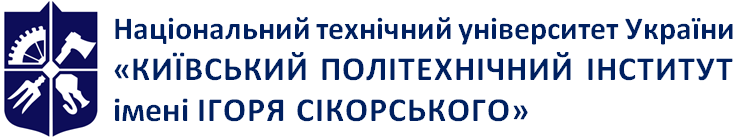 Кафедра міжнародної економікиPR-МЕНЕДЖМЕНТ ТА КОРПОРАТИВНІ МЕДІАРобоча програма навчальної дисципліни (Силабус)PR-МЕНЕДЖМЕНТ ТА КОРПОРАТИВНІ МЕДІАРобоча програма навчальної дисципліни (Силабус)PR-МЕНЕДЖМЕНТ ТА КОРПОРАТИВНІ МЕДІАРобоча програма навчальної дисципліни (Силабус)Рівень вищої освітиПерший (бакалаврський) Галузь знань07 Управління та адмініструванняСпеціальність073 МенеджментОсвітня програмаМенеджмент і бізнес-адмініструванняСтатус дисципліниВибірковаФорма навчанняочна (денна)Рік підготовки, семестр4 курс, весняний семестрОбсяг дисципліни4 кр /120 годСеместровий контроль/ контрольні заходизалік / МКРРозклад занятьrozklad.kpi.uaМова викладанняУкраїнськаІнформація про 
керівника курсу / викладачівЛектор: к.е.н., доц. Дергачова Ганна Михайлівна, am.dergacheva@gmail.com, +380950947023Практичні / Семінарські: к.е.н., доц. Дергачова Ганна Михайлівна, am.dergacheva@gmail.com, +380950947023Розміщення курсуПрограмні результати навчання Методи навчанняФорми оцінюванняПРН 1, ПРН 2, ПРН 7, ПРН 10Лекції проблемного характеру, практичні заняття, консультації, написання реферату, робота з навчально-методичною літературою і інформаційними ресурсами.Загальні методи навчання: проблемного викладу, інтерактивний, проблемно-пошуковий, евристичний.Спеціальні методи навчання: презентації, дискусія, аналітична доповідь Рейтингова система оцінювання, яка передбачає накопичення балів за: відповіді на практичних заняттях, виконання навчальних завдань, доповіді, модульну контрольну роботу Підсумковий контроль – залікТиждень навчанняНазва розділів, темРозподіл годинРозподіл годинРозподіл годинРозподіл годинОпис занятьНавчальна діяльністьта оцінюванняТиждень навчанняНазва розділів, тем ЛП СВсьогоОпис занятьНавчальна діяльністьта оцінювання1-2Тема 1. PR-менеджмент як наука про зв’язки з громадськістю22913Лекція1Практичне заняття 1ДискусіяЕкспрес-опитуванняВирішення ситуаційних вправ (кейсів)Доповіді3-4Тема 2. Психологічні основи PR-менеджменту21912Лекція 2Практичне заняття 2ДискусіяЕкспрес-опитуванняВирішення ситуаційних вправ (кейсів)Доповіді5-6Тема 3. PR-менеджмент у функціональній структурі організації.21912Лекція 3Практичне заняття 3Експрес-опитуванняВирішення ситуаційних вправ (кейсів)Доповіді7-8Тема 4. Громадськість і громадська думка у PR-менеджменті.21912Лекція 4 Практичне заняття  4Експрес-опитуванняВирішення ситуаційних вправ (кейсів)Доповіді9-10Тема 5. Психологічні аспекти PR-менеджменту як управлінської діяльності. 21811Лекція 5Практичне заняття 5Експрес-опитуванняВирішення ситуаційних вправ (кейсів)Доповіді11-12Тема 6. Комунікація та вплив на громадськість.21811Лекція 6Практичне заняття 6ДискусіяЕкспрес-опитуванняВирішення ситуаційних вправ (кейсів)Доповіді13-14Тема 7. PR та позитивний імідж організації. 21811Лекція 7Практичне заняття 7ДискусіяЕкспрес-опитуванняВирішення ситуаційних вправ (кейсів)Доповіді15-16Тема 8. PR-менеджмент у кризових ситуаціях. 21811Лекція 8Практичне заняття 8Експрес-опитуванняВирішення ситуаційних вправ (кейсів)Доповіді17-18Тема 8. PR-менеджмент у кризових ситуаціях.21811Лекція 9Практичне заняття 9Експрес-опитуванняМКР МКР448Залік448Всього161688120№Контрольні заходиБалКількість1.Доповідь552.Експрес-опитування553.Вирішення ситуаційних вправ (кейсів)544.Реферат1015.МКР201Всього100Кількість балівОцінка100-95Відмінно94-85Дуже добре84-75Добре74-65Задовільно64-60ДостатньоМенше 60НезадовільноНе виконані умови допускуНе допущено